Travelling to KnowledgelandDate: 16.02.2013Grade: 6Skills of the lesson:Оқушылардың бойында сөйлеу мәдениеті мен логикалық ойын баяндап бере білу дағдысын қалыптастыру.Оқушылардың ой өрісін,тапқырлығын,дүние танымын,шығармашылық талаптарын дамыту.Тілге деген қызығушылығын арттыра отырып,адамгершілікке,ұйымшылдыққа,жүйелі жұмыс істеуге тәрбиелеу.Materials: pictures, cards, puzzlesStructure of the gameTeacher: Good afternoon, everybody! Today we are going to have the game «Travelling to Knowledgeland». Our game  consist of 7 rounds.Read as quickly as possible:A cat, a black cat, a black cat sat, a black cat sat on a mat, a black cat sat on a mat and ate. A black cat sat on a mat and ate a fat rat. Puzzle.  Оқушыларға пазлды таратып, уақытқа жинау және сөйлемді табу.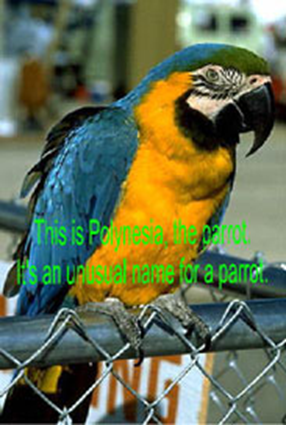 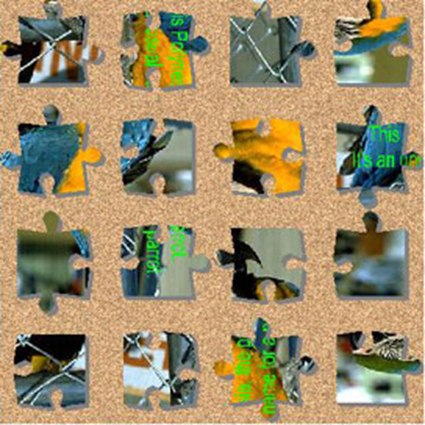 . “Read the sentences”. Әрбір топ сандар мен әріптерді ауыстыра отыра, 2 сөйлем құруы қажет. Бұл- жылдамдыққа жұмыс.A	B	C	D	E	F	G	H	I	J	K	L	M1	2	3	4	5	6	7	8	9	10	11	12	13N	O	P	Q	R	S	T	U	V	W	X	Y	Z14	15	16	17	18	19	20	21	22	23	24	25	2623,5 12,9,11,5 20,15 16,12,1,25 23,9,20,8 20,15,25,19.23,5 12,9,11,5 20,15 10,21,13,16 1,14,4 18,21,14.Who is quicker?  Жылдам мәтінді құрау  және дұрыс тыныс белгілерді қою. 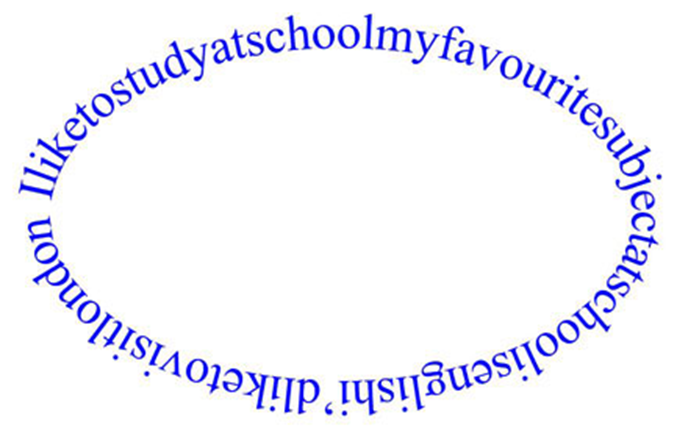 Караоке (Relax) . Ағылшын тілінде  караокимен ән айту. Тыңдау.Questions. ( Логикалық ойлау қабілетіне арналған сұрақтарға жауап беру.)This is fruit contains more vitamin E than any other fruit. It’s  skin is brown and it is green inside. It is native New Zealand fruit. What fruit is it? (Kiwi).The explorer Captain Cook was in Australia, he asked the aborigine the name of the strange animal, he had never seen before. (Kangaroo).This liquid (сұйық) was invented in India. You use it   to wash hair. After washing it you hair look perfectly (champoon).What language do these words come from? Million, umbrella, balcony, bravo, spaghetti (Italian).This   animals have very good hearing and memory. They warn (ескертеді) other animals about danger. They are hardworking, strong (Elephant).Who is the king of the animal world? (Lion).Work with the picture. How many cats can you find? (Answer: 40 cats).